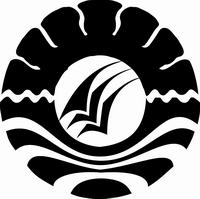       PENGGUNAAN MEDIA KANTONG BILANGAN DALAM MENINGKATKAN KEMAMPUAN PENJUMLAHAN PADA MURID DISKALKULIA KELAS III DI SD INPRES MACCINI BARU MAKASSARSKRIPSIDiajukan Untuk Memenuhi Sebagian Persyaratan Guna Memperoleh Gelar Sarjana Pendidikan (S.Pd.) Pada Program Pendidikan Luar Biasa Strata Satu Fakultas Ilmu Pendidikan Universitas Negeri MakassarOleh:ERWIN. TNIM. 1145040079PENDIDIKAN LUAR BIASAFAKULTAS ILMU PENDIDIKANUNIVERSITAS NEGERI MAKASSAR2017       KEMENTERIAN RISET, TEKNOLOGI DAN PENDIDIKAN TINGGI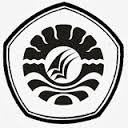           UNIVERSITAS NEGERI MAKASSAR           FAKULTAS ILMU PENDIDIKAN           JURUSAN PENDIDIKAN LUAR BIASA                Alamat:  Kampus UNM Tidung Jl. Tamalate I Makassar               Telepon:0411 883076 – 0411.884457                Laman:  www.unm.ac.idPERSETUJUAN PEMBIMBINGSkripsi dengan judul ”Penggunaan Media Kantong Bilangan dalam Meningkatkan Kemampuan Penjumlahan pada Murid Diskalkulia Kelas III di SD Inpres Maccini Baru Makassar”.Atas nama : 	Nama		: Erwin. T 	NIM		: 1145040079	Jurusan	: Pendidikan Luar Biasa	Fakultas	: Ilmu PendidikanSetelah diperiksa, diteliti, dan dilakukan perbaikan, maka dinyatakan telah memenuhi syarat untuk diujikan pada ujian hasil. Makassar,     Februari 2017Pembimbing I, 					Pembimbing II,Dr. Triyanto Pristiwaluyo, M. Pd 			Dra. Tatiana Meidina, M. SiNIP. 19590805 198503 1 005				 NIP. 19630523 198003 2 003Disahkan :Ketua Jurusan PLB FIP UNM,Dr. Bastiana, M. Si.      NIP. 19670909 199303	PERNYATAAN KEASLIAN SKRIPSIYang bertanda tangan di bawah ini, menerangkan bahwa:Nama	: 	Erwin. TNIM	: 	114 5040 079Fakultas	: 	Ilmu PendidikanJurusan	: 	Pendidikan Luar BiasaJudul Skripsi	:	Penggunaan Media Kantong Bilangan dalam Meningkatkan Kemampuan Penjumlahan pada Murid Diskalkulia Kelas III di SD Inpres Maccini Baru MakassarMenyatakan dengan sebenarnya bahwa skripsi yang saya tulis ini benar merupakan hasil karya saya sendiri dan bukan merupakan pengambilalihan tulisan atau pikiran yang saya akui sebagai hasil tulisan atau pikiran sendiri.Apabila di kemudian hari terbukti bahwa skripsi ini hasil jiplakan atau mengandung plagiat, maka saya bersedia menerima sanksi atas perbuatan tersebut sesuai ketentuan yang berlaku.   Makassar,    Juli 2017           Yang membuat pernyataan,        Erwin. T/1145040079MOTTO DAN PERUNTUKAN“keberhasilan adalah kemampuan untuk melewati dan mengatasi dari satu kegagalan kegagalan berikutnya tanpa kehilangan semangat”.(Winston Chuchill)“Kesuksesan itu bukanlah akhir dari segalanya, tetapi hanya sebuah pencapaian”.Kuperuntukkan karya sederhana ini,Allah swt yang memberikan keagungan dan kebesaran dalam setiap detik waktu yang kugunakan dalam hidup ini,Kepada orangtuaku yang tak letih dalam menghaturkan do’a untuk keberhasilan setiap putra-putrinya, Serta saudara-saudariku, sahabat, dan orang-orang yang telah bersedia menjadi tongkat dalam ku bertumpuh.Terima kasih,ABSTRAKErwin. T, 2017. Penggunaan Media Kantong Bilangan Dalam Meningkatkan Kemampuan Penjumlahan Pada Murid Diskalkulia Kelas III di SD Inpres Maccini Baru Makassar. Skripsi. Dibimbing oleh Dr. Triyanto Pristiwaluyo, M.Pd. Dan                          Dra. Tatiana Meidina, M.Si. Jurusan Pendidikan Luar Biasa, Fakultas Ilmu Pendidikan, Universitas Negeri Makassar. Permasalahan  dalam penulisan skripsi ini adalah penjumlahan murid diskalkulia kelas dasar III di SD Inpres Maccini Baru Makassar yang masih rendah. Adapun rumusan masalah dalam penelitian ini adalah ”1) Bagaimanakah kemampuan penjumlahan murid diskalkulia kelas dasar III di SD Inpres Maccini Baru Makassar sebelum penggunaan media kantong bilangan?, 2) Bagaimanakah kemampuan penjumlahan murid diskalkulia kelas dasar III di SD Inpres Maccini Baru Makassar sesudah penggunaan media kantong bilangan? dan 3) Apakah media kantong bilangan dapat meningkatkan kemampuan penjumlahan murid diskalkulia kelas dasar III di SD Inpres Maccini Baru Makassar?”. Tujuan dalam penelitian ini adalah ”1) Untuk mengetahui kemampuan penjumlahan murid diskalkulia kelas dasar III di SD Inpres Maccini Baru Makassar sebelum penggunaan media kantong bilangan, 2) Untuk mengetahui kemampuan penjumlahan pada murid diskalkulia kelas dasar III di SD Inpres Maccini Baru Makassar setelah penggunaan media kantong bilangan dan 3) Untuk mengetahui ada tidaknya peningkatan kemampuan penjumlahan  pada murid diskalkulia kelas dasar III di SD Inpres Maccini Baru Makassar melalui penggunaan media kantong bilangan.” Penelitian ini menggunakan pendekatan kuantitatif dengan jenis penelitian deskriptif yang bersifat menggambarkan mengenai kemampuan penjumlahan murid yang analisisnya menggunakan analisis deskriptif. Subjek penelitian ini adalah murid diskalkulia kelas III di SD Inpres Maccini Baru Makassar yang berjumlah 1(satu) orang. Teknik pengumpulan data dalam penelitian ini adalah tes tertulis yakni tes penjumlahan bersusun ke bawah. Data yang diperoleh diolah secara deskriptif kuantitatif untuk memberikan gambaran kemampuan penjumlahan murid tersebut. Dengan demikian hasil penelitian ini dapat disimpulkan bahwa ”1) Kemampuan penjumlahan murid diskalkulia kelas dasar III di SD Inpres Maccini Baru Makassar sebelum penggunaan media kantong bilangan menunjukkan kategori kurang mampu, 2) Kemampuan penjumlahan murid diskalkulia kelas dasar III di SD Inpres Maccini Baru Makassar sesudah penggunaan media kantong bilangan menunjukkan kategori sangat mampu dan 3) Terdapat peningkatan kemampuan penjumlahan pada murid diskalkulia kelas dasar III di SD Inpres Maccini Baru Makassar dari kategori kurang mampu menjadi kategori sangat mampu.”PRAKATASegala puji dan syukur penulis ucapkan ke hadirat Allah SWT pencipta alam semesta atas limpahan rahmat, karunia dan kekuatan yang dianugrahkan kepada penulis. Setiap nikmat waktu, pikiran dan tenaga yang tiada terukur yang diberikan sehingga skripsi ini dapat diselesaikan sebagaimana mestinya. Shalawat dan Salam semoga senantiasa tercurah kepada junjungan dan tauladan kita, Muhammad Rasulullah SAW.Sebagai seorang hamba yang berkemampuan terbatas, tidak sedikit kendala yang dialami oleh penulis dalam penyusunan skripsi ini. Berkat pertolongan dari-Nya dan bantuan berbagai pihak secara langsung maupun tidak langsung sehingga kendala tersebut dapat diatasi. Olehnya dalam kesempatan ini, penulis mengucapkan terima kasih yang sebesar - besarnya kepada Ayahanda  Dg Tayang (Alm) dan Ibunda Tuliati atas segala do’a, cinta, kasih sayang, didikan, kepercayaan dan pengorbanan ayahanda dan ibunda untuk Ananda. Penghormatan dan penghargaan setinggi - tingginya juga saya hanturkan kepada Dr. Triyanto Pristiwaluyo, M.Pd. selaku Pembimbing I dan               Dra. Tatiana Meidina, M. Si. selaku pembimbing II, Semoga Allah SWT melimpahkan Rahmat dan Hidayah-Nya sepanjang hidupnya. Ucapan terima kasih juga penulis berikan kepada:Prof. Dr. H. Husain Syam, M.Tp, selaku Rektor Universitas Negeri Makassar yang telah memberikan kesempatan kepada penulis untuk menuntut ilmu di Universitas Negeri Makassar.Dr. Abdullah Sinring, M. Pd. selaku Dekan FIP UNM yang telah memberikan kesempatan kepada penulis untuk menempuh pendidikan di Fakultas Ilmu Pendidikan yang dipimpinnya.  Dr .  Abdul  Saman ,  M.  Si,  Kons  ( PD I ),  Drs.  Muslimin. M. Ed (PD II), Dr. Pattaufi. S. Pd. M. S (PD III)  dan Dr. Parwoto, M. Pd (PD IV) yang telah  memberikan layanan akademik, administrasi, dan kemahasiswaan selama penulis menempuh pendidikan di Fakultas Ilmu Pendidikan. Dr. Bastiana, M. Si, Dra. Tatiana Meidina, M. Si dan Drs. Mufa’adi M. Si, selaku Ketua Jurusan, Sekretaris Jurusan dan Kepala Laboratorium Pendidikan Luar Bisa.Dosen Jurusan Pendidikan Luar Biasa, Fakultas Ilmu Pendidikan, yang dengan sabar membimbing penulis selama menyelesaikan studi di Universitas Negeri Makassar.Kanda Awayundu Said, S. Pd. selaku Tenaga Administrasi Jurusan Pendidikan Luar Biasa Fakultas Ilmu Pendidikan Universitas Negeri Makassar yang telah memberikan motivasi dan pelayanan administrasi selama menjadi mahasiswa sampai penyelesaian studi. Risnawati Majit, S.Pd selaku kepala sekolah SD Inpres Maccini Baru Makassar, khususnya kepada Hj. Andi Musdalifah selaku guru kelas III dan Semua Guru dan staf pegawai di SD Inpres Maccini Baru Makassar, yang telah  memberikan kemudahan dan dukungan kepada penulis sehingga skripsi ini dapat terselesaikan.Seluruh Keluarga besarku di Kabupaten Jeneponto terkhusus  kakakku Muhammad Rusli dan adikku Herawati para Sepupu-sepupuku serta Om dan Tante yang selalu memberi motivasi dan dukungan selama penulis berada dibangku perkuliahan hingga penulis menyelesaikan karya ini.Kepada sahabat – sahabatku tercinta Suparmanto , Muhammad Nurul Ikbal, Muh Rijal, Ari Ashari Nur, dan sahabat – sahabatku yang tidak sempat disebut namanya. yang telah memberikan setumpuk bantuannya dan segudang senyuman untuk penulisan ditengah – tengah penatnya  pikiran saat menyelesaikan karya ini. Terima kasih telah menemani penulis dan menjadi sahabat terbaik.Keluarga Besar Pendidikan Luar Biasa, HMJ PLB FIP UNM, HPMT KOM. UNM,  dan organasasi Ekstra lainnya terima kasih atas segala bentuk dukungan dan partisipasi.Akhirnya kepada semua pihak yang telah membantu, penulis mengucapkan banyak terimakasih. Semoga segala bantuan, dukungan, dan kerjasamanya dapat menjadi amal ibadah di sisi-Nya. AminWassalamu Alaikum Warahmatullahi Wabarakatuh.Makassar,      Juli 2017PenulisDAFTAR ISIHALAMAN JUDUL									iPERSETUJUAN PEMBIMBING      						iiPERNYATAAN KEASLIAN SKRIPSI						iiiMOTTO DAN PERUNTUKAN							ivABSTRAK									 	vPRAKATA 										viDAFTAR ISI										ixDAFTAR GAMBAR									xiDAFTAR TABEL									xiiDAFTAR DIAGRAM BATANG							xiiiDAFTAR LAMPIRAN								xivBAB I PENDAHULUAN								1Latar Belakang 								1Rumusan Masalah								7Tujuan Penelitian								8Manfaat Penelitian							8BAB II KAJIAN PUSTAKA, KERANGKA PIKIR DAN   PERTANYAAN PENELITIAN						9Kajian Pustaka								9Kerangka Pikir								31Pertanyaan Penelitian							33BAB III METODE PENELITIAN							34Pendekatan dan Jenis  Penelitian						34Variabel dan Defenisi Operasional					34Subyek Penelitian	2							36Teknik Pengumpulan Data						36Teknik Analisis Data							37BAB IV HASIL PENELITIAN DAN PEMBAHASAN				39Hasil Penelitian								39Pembahasan Hasil Penelitian						47BAB V KESIMPULAN DAN SARAN						51Kesimpulan								51Saran									52DAFTAR PUSTAKA	54LAMPIRAN-LAMPIRAN	56RIWAYAT PENULIS								75DAFTAR GAMBARNo. Gambar	Judul	Halaman    2.1. 	       Kantong Bilangan........................................................................................282.2.         pipet ............ ..............................................................................................282.3.	Penggunaan Kantong Bilangan..................................................................292.4.	Hasil Penjumlahan Kantong Bilangan	                                		  302.5.	Skema Kerangka Pikir...............................................................................32DAFTAR TABELNo. Tabel	Judul	HalamanHasil Identifikasi Masalah Pada Murid Diskalkulia Kelas III di SD Inpres Maccini Baru Makassar					5Kekeliruan Pada Murid Diskalkulia Kelas III di SD Ipres Maccini Baru Makassar							6Hasil Identifikasi Kesulitan Murid Diskalkulia Kelas III di SD Inpres Maccini Baru Makassar					63.1.	Data Murid Diskalkulia Kelas Dasar III di SD Inpres Maccini Baru Makassar.	...........................................................................364.1.	Data Skor dan Nilai Peningkatan Kemampuan Penjumlahan  Pada Murid Diskalkulia Kelas III di SD Inpres Maccini Baru Makassar Sebelum dan Setelah Menggunakan Kantong bilangan..........................................	.............      .. n .  . 44DAFTAR DIAGRAM BATANGNo. Gambar	Judul	Halaman4.1.	Visualisasi Perbandingan Kemampuan Penjumlahan Pada Murid Diskalkulia Kelas Dasar III di SD Inpres Maccini Baru Makassar Sebelum dan Setelah Menggunakan Kantong bilangan................................	................  .45	DAFTAR LAMPIRAN Nomor				  Judul			 		 HalamanKurikulum Matematika Kelas III Semester I	57Kisi-Kisi Instrumen Penelitian	58Instrumen Tes Kemampuan Penjumlahan	59Visualisasi Hasil Pretest dan Posttest Kemampuan Penjumlahan 	62Murid Diskalkulia Sebelum dan Setelah Penggunaan Media Kantong Bilangan	Program Pembelajaran Individual (PPI)	 63Dokumentasi Pelaksanaan Penelitian	 68Surat Pengajuan Judul	 70Surat Penunjukan Pembimbing Skripsi	 71Surat Permohonan Izin Melakukan Penelitian	 72Surat Izin/Rekomendasi Penelitian	 73Surat Keterangan Penelitian	 74